БТШФ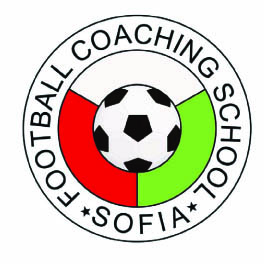 ПЛАН-КОНСПЕКТ ПО ФУТБОЛТема: …………………………………………………………… Задачи:	1. ………………………………………………….
2. …………………………………………………
3. …………………………………………………Необходими уреди и пособия:…………………………………………………………………………….	Място на провеждане: ……………………………………………..Дата и час на провеждане: …………Времетраене: ………Брой участващи в заниманието: …………Изготвил:……………………………………………………………….. Проверил: ……………….……………………………………………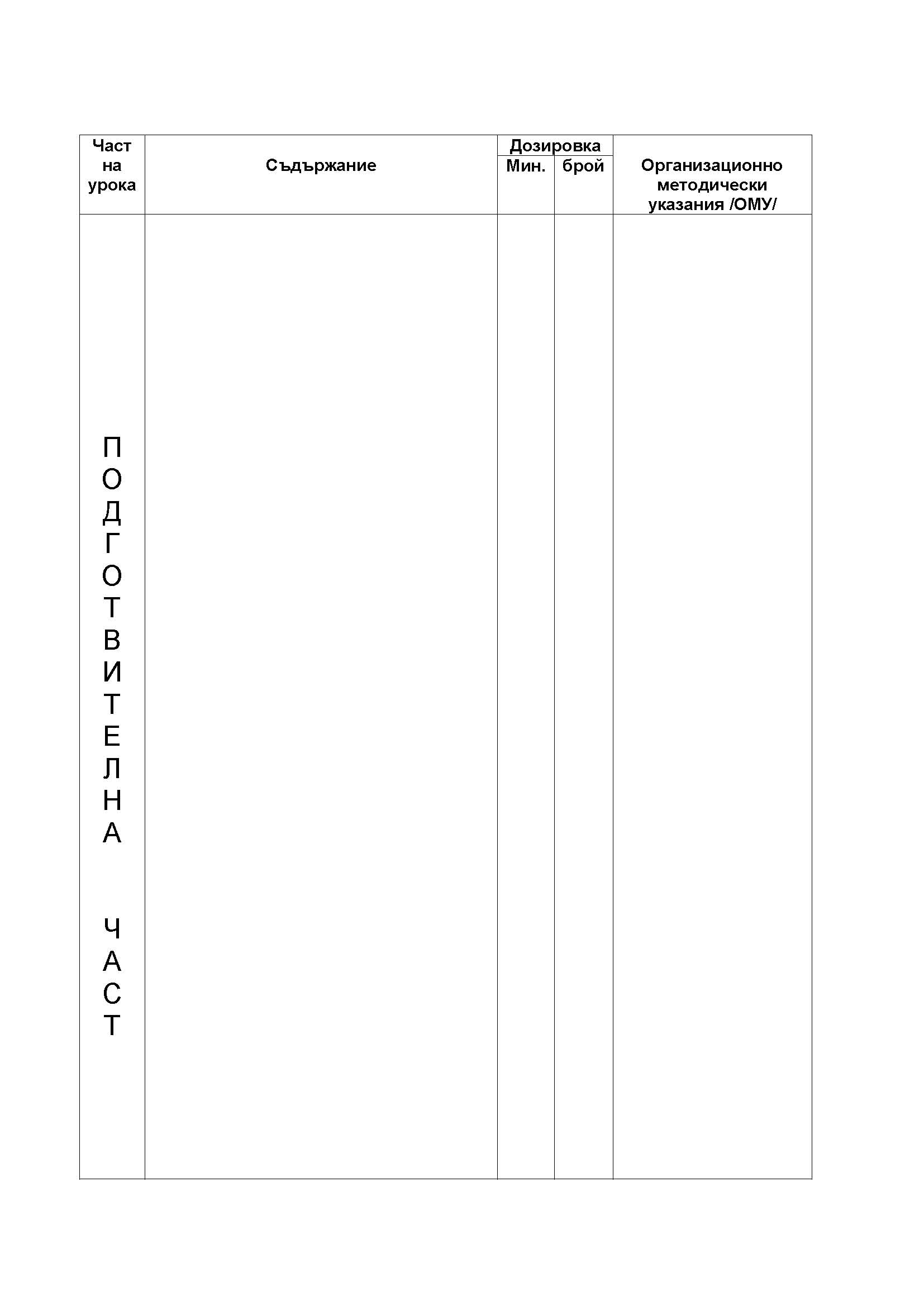 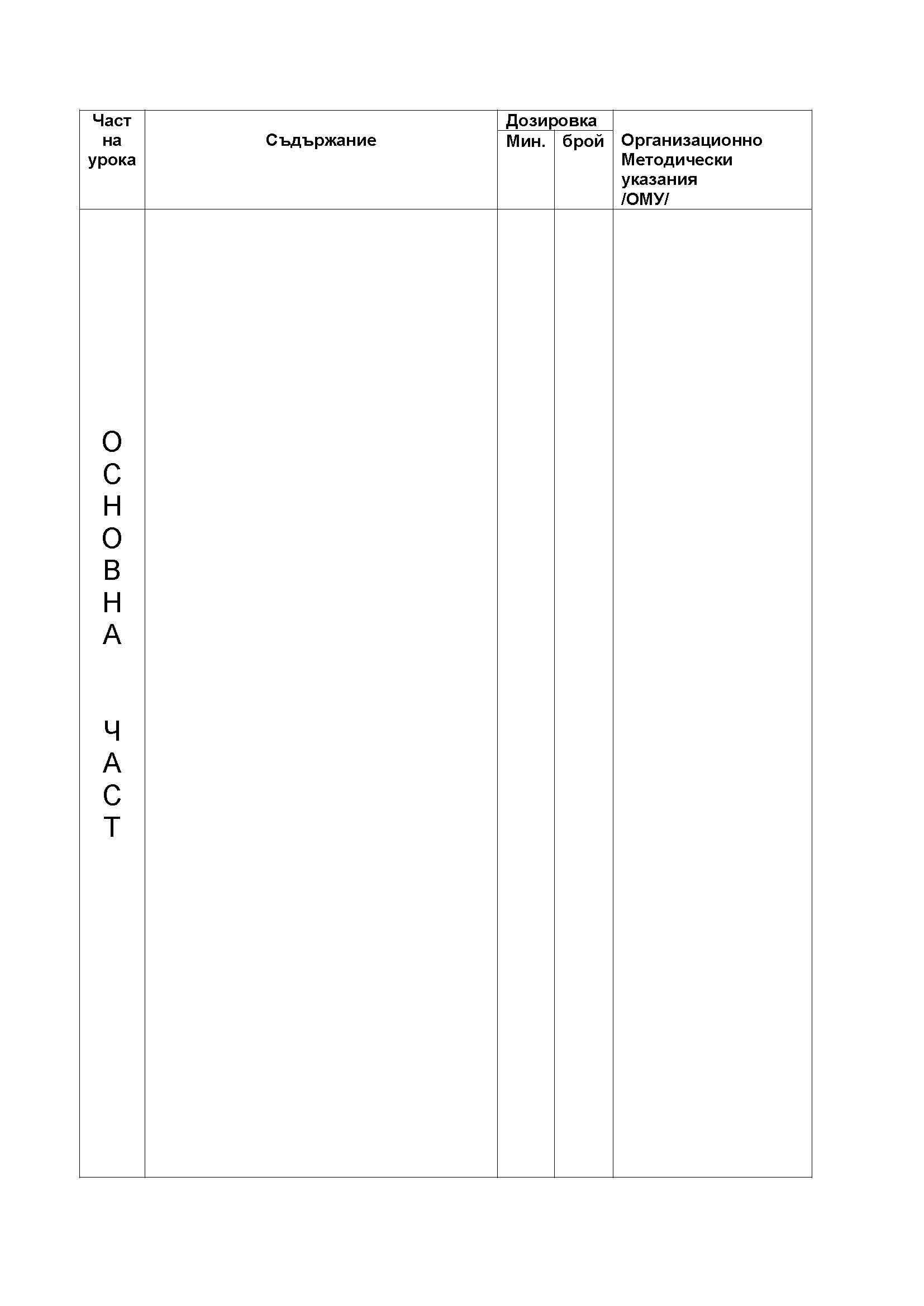 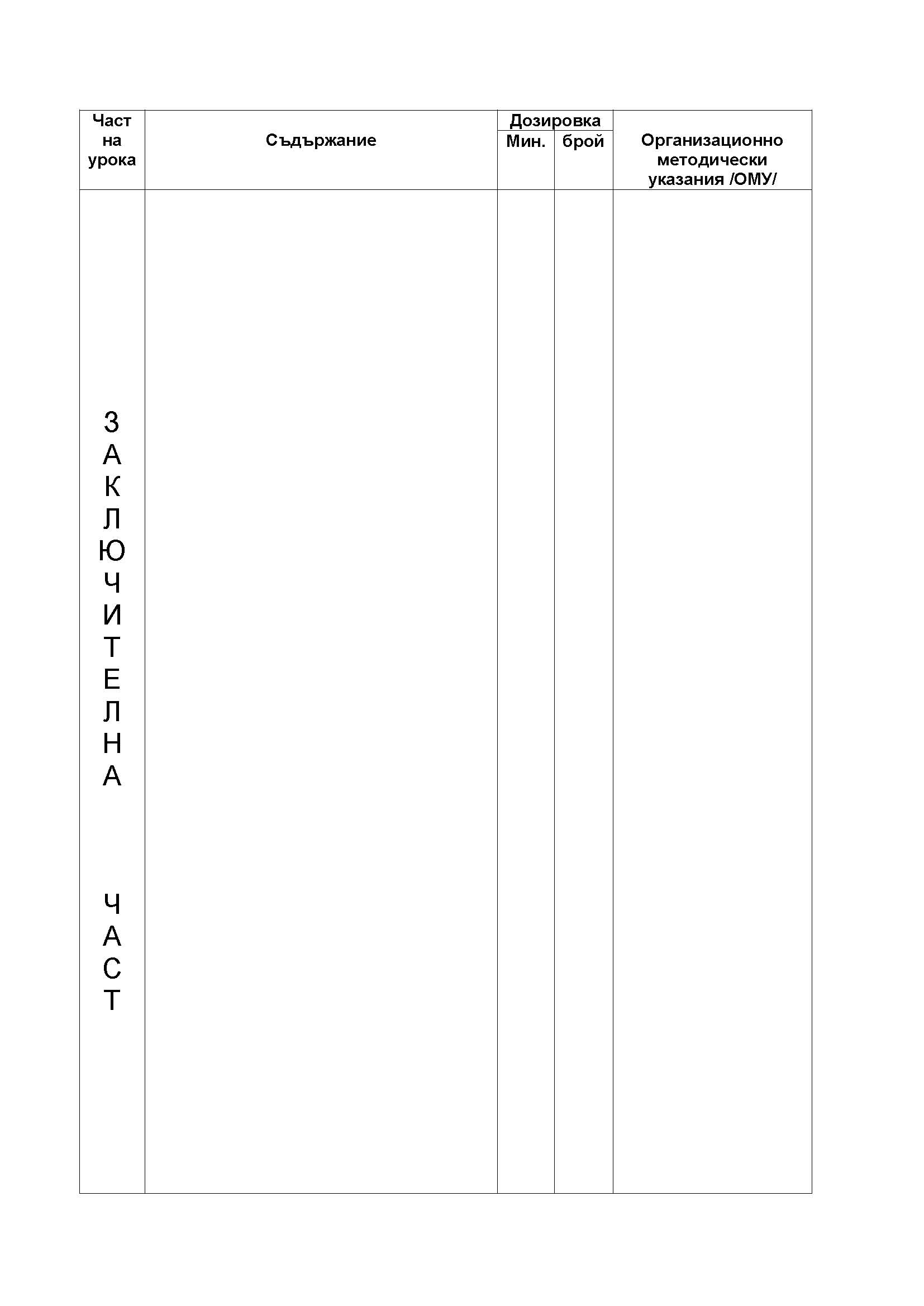 